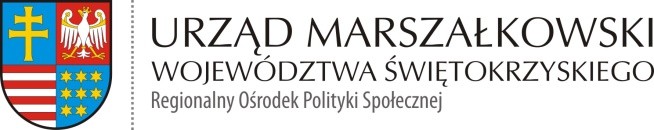 ROPS-II.052.2.2.2020 Kielce 27.07.2020 r.INFORMACJA O NIEUDZIELENIU ZAMÓWIENIADotyczy postępowania na:Zakup i dostawę środków i sprzętu ochrony osobistej w ramach projektu pn. „Liderzy kooperacji”. Program Operacyjny Wiedza Edukacja Rozwój - Działanie 2.5 "Skuteczna pomoc społeczna" - "Wypracowanie  i wdrożenie modeli kooperacji pomiędzy instytucjami pomocy społecznej i integracji społecznej a podmiotami innych polityk sektorowych m.in. pomocy społecznej, edukacji, zdrowia, sądownictwa i policji"Zamawiający Województwo Świętokrzyskie – Urząd Marszałkowski Województwa Świętokrzyskiego, informuje o nieudzieleniu zamówienia w części dotyczącej zakupu i  dostawy termometrów bezdotykowych.UZASADNIENIEDo realizacji zamówienia na zakup i dostawę środków i sprzętu ochrony osobistej w części dotyczącej termometru bezdotykowego, Zamawiający jako najkorzystniejszą ofertę wybrał ofertę firmy Przedsiębiorstwo Handlowo – Usługowe WIKOMED Andrzej Kowalczyk z siedzibą w Gdańsku. Dnia 23.07.2020 r. Wykonawca wybrany do realizacji zamówienia w części dot. termometrów bezdotykowych przesłał oświadczenie, iż w wyznaczonym przez Zamawiającego terminie nie jest w stanie zrealizować zamówienia. Zgodnie z treścią zapytania ofertowego z dnia 29.06.2020 r. ostateczny termin realizacji usługi to 31.07.2020 r. Tym samym, Zamawiający nie udzielił zamówienia w części dot. zakupu i dostawy termometru bezdotykowego. Zgodnie z pkt. III Przedmiot zamówienia  ppkt. 6 Uwagi pppkt. 4)  zapytania ofertowego z dnia 29.06.2020 r. ww. oferta została odrzucona, gdyż nie spełniła wymagań określonych przez Zamawiającego w treści przedmiotowego zapytania – termin realizacji zamówienia.Arkadiusz ŚlipikowskiZa-ca DyrektoraRegionalnego Ośrodka Polityki Społecznej